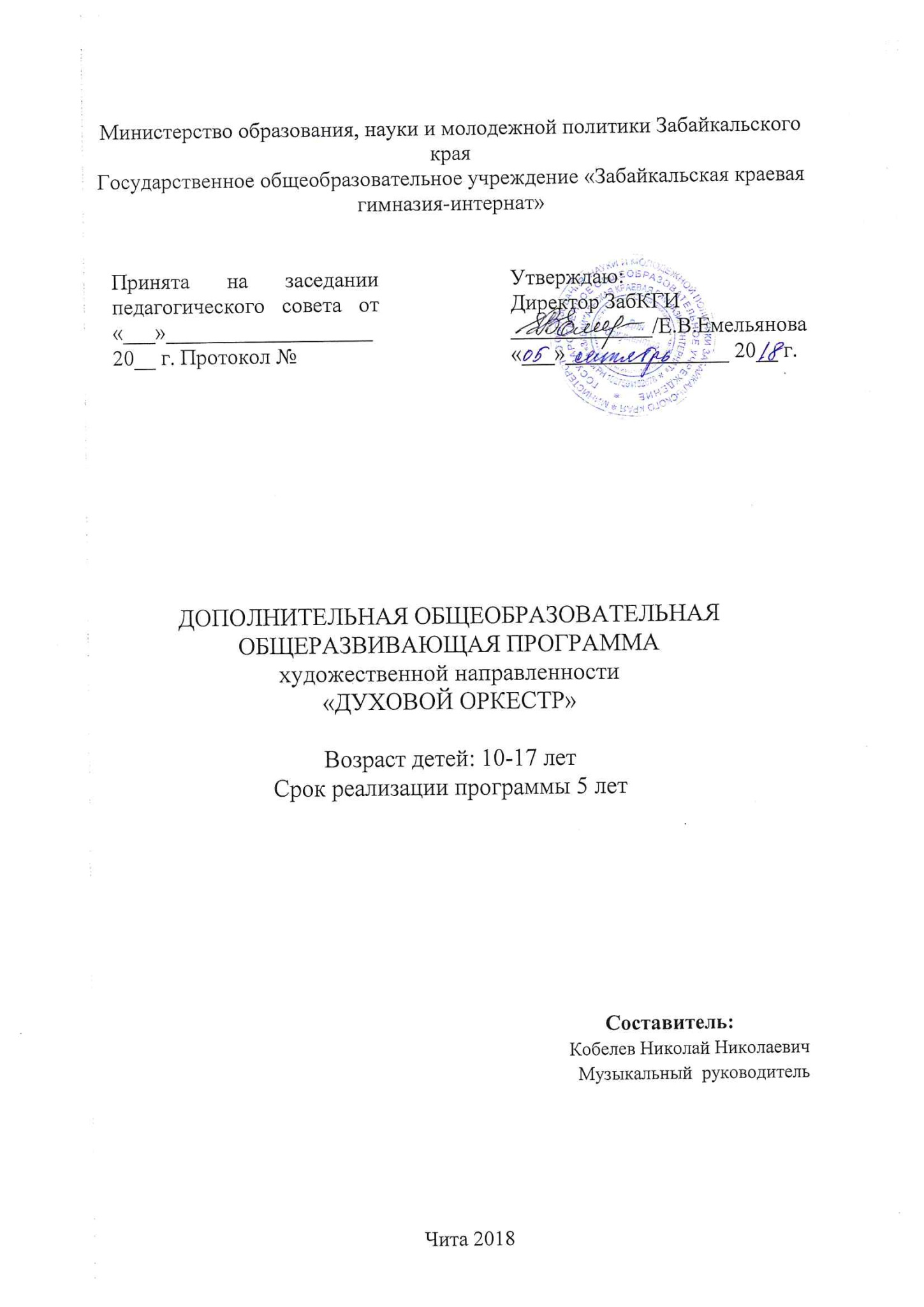                                                         ПОЯСНИТЕЛЬНАЯ ЗАПИСКА.Данная программа предназначена для работы с учащимися 10-16 лет.Программа носит вариативный характер - может дополняться, изменяться в зависимости от возраста детей и уровня их подготовки, от уровня материально-технической базы, от методических наработок, от социального заказа.Материал программы подобран с учётом возрастных особенностей детей, их возможностей и интересов.Формирование творческих способностей и развитие таланта имеет огромное значение в становлении личности детей и подростков, в их эстетическом воспитании и в воспитании духовной культуры.Основной формой обучения являются общеоркестровые занятия, а также индивидуальное обучение. Форма обучения выбирается в зависимости от темы, места проведения и цели занятия. Каждое занятие содержит несколько видов работ, так как смена вида деятельности активизирует восприятие детей, их творческий интерес и способности.Основная задача эстетического воспитания - развивать у детей чуткость, восприимчивость к красоте, эмоциональную отзывчивость, научить их видеть прекрасное в окружающей среде. Среди многочисленных средств воздействия на детские сердца важное место занимает исполнение музыкальных произведений на духовых и ударных инструментах. Исполняя музыкальные произведения на духовых и ударных инструментах, дети глубже воспринимают музыку, активно выражают свои чувства, настроение. Постигая мир музыкальных звуков, дети учатся слышать окружающий мир, выражать свои впечатления, свое отношение к нему. Исполнение музыкальных произведений на духовых и ударных инструментах как активная исполнительская деятельность, очень способствует этому.Обоснование актуальности и необходимости создания данной программы заключается в том, что важная задача, которая стоит перед педагогом дополнительного образования - не только научить детей и подростков воспринимать красоту музыки, но и через музыкальные образы способствовать пониманию самой жизни и закономерностей общественного развития, с помощью музыкального искусства помогать становлению нравственной личности. Средства массовой информации способствуют тому, что ребенок подвергается самым разнообразным эмоционально - художественным воздействиям, среди которых нередко отрицательные.Надо помочь ребятам разобраться в потоке информации, развивать у них хороший вкус. Искусство выступает одним из эффективных факторов развития творческого потенциала формирующейся личности, а в этом смысле духовая музыка в частности духовой оркестр является средством художественно - творческого развития учащихся, вовлечения их в активную эстетическую деятельность. В условиях проживания в детском доме - занятия в духовом оркестре оказывают мощное патриотическое воздействие, т. к. в основе репертуара есть и исполнение военных маршей. Все это подтверждает актуальность и необходимость данной программы.Необходимо отметить, что духовой оркестр страдает от нехватки произведений, написанных специально для него известными композиторами. Основные произведения заимствованы из симфонической литературы и играются в переложениях. Репертуар духовых оркестров состоит из военных маршей; для концертных выступлений он пополняется популярной симфонической музыкой - попурри, различными характерными или программными пьесами.Воспитание детей на музыкальных произведениях исполняемых духовым оркестром, а также малыми составами - (дуэты, трио, квартеты, квинтеты) является одним из важнейших средств нравственного и эстетического воспитания подрастающего поколения. Исполнение музыкальных произведений на духовых и ударных инструментах, как в одиночку, так и в составе оркестра является одной из самых эффективных форм работы с детьми различного возраста.Занятия на духовых и ударных инструментах, как в одиночной подготовке, так и в составе духового оркестра дает возможность развивать в обучающихся музыкальную культуру. Без должной подготовки на духовых и ударных инструментах невозможно привить любовь к музыке. Вот почему сегодня со всей остротой встает вопрос об оптимальных связях между урочной и дополнительной музыкальной работой, которая проводится в неурочное время.ПРОГРАММА РЕАЛИЗУЕТСЯ ПО СЛЕДУЮЩИМ НАПРАВЛЕНИЯМ:Образовательное направление:Ознакомление с главными компонентами музыкального языка, что дает основу для развития художественного мышления участников оркестра, «понимание» исполняемой музыки.Изучение основных элементов техники на инструментах.Освоение средств выразительного исполнения.Ознакомление с различными видами и жанрами музыкального искусства.Изучение мировой художественной культуры.Участие в конкурсах, концертах различных уровней.Участие в научно - практических конференциях.Воспитательное направление:- Воспитание и развитие у обучающихся личностных качеств, позволяющих уважать и принимать духовые и культурные ценности разных народов;- Формирование у обучающихся эстетических взглядов, нравственных установок и потребности общения с духовыми ценностями;- Формирование у обучающихся умения самостоятельно воспринимать и оценивать культурные ценности;- Воспитание детей в творческой атмосфере, обстановке доброжелательности, эмоционально-нравственной отзывчивости, а также профессиональной требовательности;- Формирование у одаренных учеников комплекса знаний, умений и навыков, позволяющих в дальнейшем осваивать основные профессиональные образовательные программы в области музыкального искусства;-- Формирование у обучающихся личностных качеств, способствующих освоению в соответствии с программными требованиями учебной информации, умению планировать свою домашнюю работу, приобретению навыков творческой деятельности, умению давать объективную оценку своему труду, формированию навыков взаимодействия с преподавателями, и обучающимися в образовательном процессе, уважительного отношения к иному мнению и художественно-эстетическим взглядам, пониманию причин у спеха и неуспеха собственной учебной деятельности, определению наиболее эффективных способов достижения результата.ОСНОВНАЯ ЦЕЛЬ ПРОГРАММЫ: развитие общей музыкальной культуры и потенциала обучающихся в процессе творческого воспитания и исполнения музыкальных произведений на духовых и ударных инструментах.Триединая цель:обучающая: выявить и развить музыкальные способности у детей и подростков. Создать насыщенную культурно - образовательную обеспечивающую музыкальное развитие детей с помощью индивидуальных форм обучения.развивающая: развитие общей музыкальности, приобретение навыковансамблевого исполнения, умение аккомпанировать солистам, формирование творческих способностей.воспитывающая: прививать любовь к музицированию, к инструменту, на котором играет, любовь к музыке, воспитание чувств коллективизма.Основная задача программы: обеспечение 	целостного художественно эстетического развития личности и приобретение ею в процессе освоения данной образовательной программы музыкально-исполнительских и теоретических знаний, умений и навыков.Триединые задачи:образовательные:-Познакомить детей и подростков с музыкой народов мира.-Познакомить с основами музыкальной грамоты.-Учить играть произведения с вариациями.-Учить	выразительно и ритмично исполнять произведения в соответствии схарактером музыки и музыкальными образами.-Научить играть как соло, так и в ансамбле.развивающие:-Развивать музыкальность, музыкальный слух, чувство ритма.-Развивать технические данные, легкость исполнения произведения.-Развивать творческие способности детей.-Развивать самостоятельность, выразительность, эстетический вкус. умение видеть и создавать красивое.воспитательные:-Воспитание эстетического отношения к окружающему миру, обучение ценить национальное и духовное наследие, художественные традиции.-Обучение ребёнка способности общения.-Воспитание у детей устойчивого интереса и отзывчивости на музыку разного жанра.-Расширение музыкального кругозора.-Воспитание бережного отношения друг к другу, взаимоуважения, взаимовыручки.НАЗНАЧЕНИЕ ПРОГРАММЫ.Программа признана заложить фундамент для развития музыкальных творческих способностей детей и подростков и приобщение их к духовной культуре.ПУТИ РЕАЛИЗАЦИИ.Для достижения больших творческих успехов необходимы следующие условия: Полноценный оркестровый состав, который создаёт предпосылки для совершенного исполнения самых различных произведений;Наличие репертуара для данного состава оркестра;Полноценность звучания;Легкость владения техникой игры на инструментах оркестра;Создание разнообразного репертуара.ВОЗРАСТ УЧАЩИХСЯ И СРОКИ РЕАЛИЗАЦИИ ПРОГРАММЫ.Программа предназначена для работы с детьми от 10 до 16 лет в ГОУ «Забайкальская краевая гимназия-интернат» в рамках дополнительного образования. Программа рассчитана на 5 лет. Обучение проводится с учётом возрастных особенностей детей. Занятия проводятся 2 раза в неделю по 2 часа - 1го года обучения, 3 раза по 2 часа со 2-го (и более) года обучения.В процессе занятий сочетается групповая и индивидуальная работа, работа по подгруппам. Образовательный процесс стоится в соответствии с возрастными, психологическими особенностями и творческими возможностями детей, что предполагает необходимую коррекцию времени и режима занятий.НАПОЛНЯЕМОСТЬ ГРУПП.Набор в группу 1 года обучения осуществляется независимо от их способностей и умений. Наполняемость группы, согласно уставу учреждения. На первом году не менее 15 человек, на втором и более, не менее 12 человек.ПСИХОЛОГИЧЕСКАЯ ПОДДЕРЖКА ПРОГРАММЫ.Особенности данной программы предполагают построение занятий в форме чередования теоретических и практических видов.Занятие включает в себя также специализированные упражнения дающие возможность снять напряжение в мышцах рук при игре, приобретении уверенности и ощущение комфорта в среде сверстников.ФОРМЫ ОРГАНИЗАЦИИ ПЕДАГОГИЧЕСКОГО ПРОЦЕССА.Программа реализуется на занятиях теоретических и практических циклов. Теоретические занятия реализуются в форме бесед, прослушивания исполняемого произведения, видео просмотров концертных выступлений с последующим анализом и т. д. Практические занятия проводятся в форме оркестровых репетиций, индивидуальных занятий, занятий в группах одинаковых инструментов, создание оркестрового репертуара.ФОРМЫ АТТЕСТАЦИИИ ДЕТЕЙ ОБУЧАЮЩИХСЯ ПО ДАНННОЙПРОГРАММЕ.Музыкальный руководитель осуществляет контроль качества полученных учащимися знаний, умений и навыков, путем проведения контрольных показов и концертных выступлений. Показатели уровня качества занятий и исполнительского мастерства являются концертные выступления коллектива, участие оркестра в различных конкурсах и фестивалях.МЕТОДИЧЕСКОЕ ОБЕСПЕЧЕНИЕ ПРОГРАММЫ.Программа реализуется по следующим принципам:-Целесообразность подбора музыкального репертуара в зависимости от педагогических задач и исполнительских возможностей оркестрантов;-Постепенное усложнение репертуара и поставленных задач,-Учёт индивидуальных особенностей детей, подбор учебного материала в соответствии со способностями детей, с их музыкальными и исполнительскими возможностями;- Планируемое обучение детей музыкальному мастерству, передачи эмоций, настроения исполняемого произведения.УСЛОВИЯ РЕАЛИЗАЦИИ ПРОГРАММЫ.Для успешной и результативной реализации программы необходимо иметь в наличии:светлый кабинет со стульями на 15 человек.качественные музыкальные инструменты.аудио аппаратура для репетиций с фонограммами.нотный материал (партитура, партии)методический материал.концертные костюмы.музыкальное оборудование для концертов.ПЕРВЫЙ ГОД ОБУЧЕНИЯ.К концу 1 года обучения учащиеся должны знать основы нотной грамоты: скрипичный ключ, название и длительности нот, такт, звуки высокие и низкие, получить краткие сведения об истории создания оркестра народных инструментов, освоить несколько приемов игры на инструменте. К концу 1 года дети должны свободно общаться в группе, ощущать себя членом оркестрового коллектива.ВТОРОЙ ГОД ОБУЧЕНИЯ.К концу 2 года обучения учащиеся должны получить дальнейшие знания по теории музыки: размер, паузы, динамические оттенки, знаки альтерации, мелодию и сопровождение. Писать ритмические диктанты. Уметь читать ноты с листа, усовершенствовать приемы игры на инструменте. Оркестровая работа включает в себя умение играть в ансамбле, умение слушать товарищей и солирующий инструмент. Понимать дирижёрские жесты (приготовились, ауфтакт, начали, стоп, и т.д.), уметь играть с динамическими оттенками.ТРЕТИЙ ГОД ОБУЧЕНИЯ.К концу 3 года обучения учащиеся должны уметь правильно ставить руку при игре на инструменте, играть свободно, легко, освободив мышцы рук. Правильно использовать все приёмы игры. По возможности играть 1 и 2 партии. На оркестровых репетициях уметь уверенно играть партии наизусть, внимательно слушать друг друга. Уметь играть ведущие партии. Проигрывать произведения в быстром и медленном темпах. Уметь легко читать по нотам, писать свои оркестровые партии. Хорошо знать инструменты симфонического оркестра. Знать интервалы и 3 вида минорного лада.ЧЕТВЁРТЫЙ ГОД ОБУЧЕНИЯ.К концу 4 года обучения учащиеся должны свободно владеть инструментом, изучить различные приёмы и уметь применять их при исполнении. Правильно сидеть при игре и правильно ставить руку. Освоить дополнительный инструмент, по желанию. Уверенно играть партии наизусть, пропевать свои партии по нотам. Исполнять произведения с меняющимся темпом и различной динамикой. Уметь аккомпанировать солистам.ПЯТЫЙ ГОД ОБУЧЕНИЯ.К концу 5 года обучения учащиеся должны свободно владеть основным инструментом, освоить игру на дополнительном инструменте. Усовершенствовать приёмы игры. Уметь самостоятельно настраивать инструменты. Развивать пальцевую беглость. Уметь самостоятельно разучивать партии, помогать разучивать партии новичкам, легко аккомпанировать солистам, играть произведения с вариациями.ТЕМАТИЧЕСКИЙ ПЛАН РАБОТЫ.ОСНОВЫ ТЕХНИКИ ИГРЫ НА ИНСТРУМЕНТЕ.Посадка. Контакт с инструментом. Исходное положение рук. Функционирование рук. Предварительные пластические упражнения, имитирующие профессиональные движения.Звукоизвлечение. Основные способы звукоизвлечения. Основные приёмы игры. Разновидности атаки звука: мягкая, твердая, острая. Артикулирующие приёмы: легато, нон легато, стаккато.Аппликатура. Основная позиция рук и нумерация пальцев. Аппликатурные схемы тетрахордов, смежных тетрахордов и гамм. Аппликатура двойных нот. Аппликатура аккордов. Техника смены позиций: подмена и подкладывание пальцев, скачки. Аппликатура секвенций. Связь аппликатуры с ритмическим строением мелодии и её структурой.ОСНОВНЫЕ КОМПОНЕНТЫ МУЗЫКАЛЬНОГО ЯЗЫКА.Ритм. Понятия метр, ритмический рисунок, темп. Сопоставление звуков в этих категориях.Высота. Понятие о высоте в музыке. Интервалы: полутон, тон. Суммирование интервалов. Количественное значение интервалов. Интервалы от примы до октавы.Ладовое тяготение. Понятие устойчивости и неустойчивости звуков. Ладовое тяготение в мажорной гамме. Понятие о тональности. Основные гармонические функции.Мелодия. Структура мелодии. Понятие о мотиве и видах мотива (ямб, хорей, амфибрахий). Суммирование мотивов в фразу, предложение, период. Простые музыкальные формы.Аккомпанемент. Понятие об аккомпанементе. Аппликатура аккордов (трезвучия и их обращения).СРЕДСТВА ВЫРАЗИТЕЛЬНОГО ИСПОЛНЕНИЯ.Фразировка. Понятие о фразировке. Средства фразировки: динамика, артикуляция, агогика, вибрато. Приёмы выразительного сопоставления звучания.ЗАНЯТИЯ ДЛЯ ОБЩЕГО МУЗЫКАЛЬНОГО РАЗВИТИЯ.Тематика бесед, прослушивание музыкальных записей, чтения книг, посещение концертов.История музыки и исполнительское искусство духовых оркестров.Учебно-тематический план групп первого года обученияУчебно-тематический план групп второго года обученияУчебно-тематический план групп третьего года обученияУчебно-тематический план групп четвертого года обученияУчебно-тематический план групп пятого года обученияДанной программой предусматриваются следующие разделы:Изучение основных элементов техники на инструменте;Ознакомление с главными компонентами языка;Освоение средств выразительного исполнения. Кроме того, проводится внеклассная (внеоркестровая) работа. Это - знакомство с музыкальной жизнью, творчеством композиторов, прослушивание музыкальных записей, дополнительное музицирование на других музыкальных инструментах, посещение концертов.Тематикой занятий предусматривают следующие направления в приобретении знаний и развитии навыков:Теоретические знания:метроритмическая организация звуков,высотная организация звуков,строение музыкальной речи.ладовое тяготение,гармонические функции.Практические навыки:техника игры на инструменте,средства выразительного исполнения,активный репертуар,игра в ансамбле,концертные выступления.сведения для общего музыкального развития:история развития жанра,исполнители (солисты и художественные коллективы) ,композиторы и музыка для народных инструментов,история музыки и исполнительского искусства в других жанрах.ПОЯСНИТЕЛЬНАЯ ЗАПИСКА к календарно-тематическому планированию по дополнительной образовательной программе «Духовой оркестр» первого года обучения.Программа рассчитана на 5лет обучения: первый и второй год обучения — младший состав оркестра (10-13 лет); третий, четвертый и пятый год обучения — старший состав оркестра (14-17 лет).Учебной программой предусматриваются следующие разделы:Изучение основных элементов техники на инструменте;Ознакомление с главными компонентами музыкального языка;Освоение средств выразительного исполнения. Кроме того, проводится внеклассная (внеоркестровая) работа. Это - знакомство с музыкальной жизнью, творчеством композиторов, прослушивание музыкальных записей, дополнительное музицирование на других музыкальных инструментах, посещение концертов.Тематикой занятий предусматривают следующие направления в приобретении знаний и развитии навыков:Теоретические знания: метроритмическая организация звуков;высотная организация звуков; строение музыкальной речи;ладовое тяготение; гармонические функции.Практические навыки:техника игры на инструменте;средства выразительного исполнения;освоение репертуара;игра в ансамбле;концертные выступления;сведения для общего музыкального развития;история развития жанра;исполнители ( солисты и художественные коллективы);композиторы и музыка для духовых инструментов, история музыки иисполнительского искусства в других жанрах.Сведения о затратах учебного времени, предусмотренного на освоение учебного предмета «Оркестровый класс», на максимальную, самостоятельную нагрузку обучающихся и аудиторные занятия:Обучение игре на инструментах духового оркестра начинается с индивидуальных занятий, в процессе которых вырабатывается свободное, естественное положение при игре на духовом инструменте головы, корпуса, рук и пальцев; развивается губной аппарат и четкость атакировки звука, исполнительское дыхание, в основе которого лежит умение производить быстрый вдох и активный продолжительный выдох; осваиваются технические приемы игры на духовых и ударных инструментах.С первых уроков обучающиеся должны внимательно изучать доступные им упражнения, этюды и пьесы, привыкая к требовательному контролю за атакой звука, интонацией, качеством звучания инструмента и ритмом.Важнейшей предпосылкой успешного музыкально-исполнительского развития являются правильно организованные самостоятельные занятия учащихся.В процессе индивидуальных занятий педагог-руководитель оркестра проверяет выполнение самостоятельного задания, прослушивая его от начала до конца, дает необходимые указания для исправления замеченных недостатков, добивается их устранения и четко формулирует новое задание.Сочетание словесного объяснения и исполнения руководителем музыкального произведения целиком или частично, прослушивание в записи хороших исполнителей и свое собственное исполнение со всесторонним анализом следует считать наилучшей формой работы, стимулирующей интерес обучающихся, их внимание и активность.Большое значение в формировании исполнительских навыков имеют регулярные занятия с аккомпанементом фортепиано. Разучивая и проигрывая с фортепиано даже несложные пьесы, ученик развивает навыки ансамблевой игры. Слушая аккомпанемент, он учится правильно распределять звучность инструмента, более чисто интонировать, понимать содержание и стиль исполняемого произведения.В целях успешного обучения следует изучать материал последовательно, двигаясь от самого простого к более сложному, по возможности давать разнообразный тренировочный и художественный материал.Во втором полугодии первого года обучения дальнейшее развитие технических и исполнительских навыков необходимо всецело подчинять главной задаче — развитию у обучающихся навыка исполнения музыкальных произведений. Они должны уметь точно прочитать и исполнить авторский текст, вслушиваться в своё исполнение, постоянно заботясь о качестве звучания, атаке звука, интонации, ритмичности, динамике и т.д. Чтобы содержание разучиваемого музыкального произведения было более понятным, его анализируют и проигрывают два-три раза во время индивидуальных занятий. Гаммы, упражнения и этюды проигрываются с применением различных штрихов, динамических оттенков и ритмических фигураций. Диапазон расширяется. Наряду с индивидуальной подготовкой во втором полугодии первого года обучения обучающимся надо заниматься ансамблевой подготовкой. Игра в различных ансамблях (дуэтах, трио, квартетах) будет способствовать развитию навыков, без которых невозможно участие в оркестрах (чистотаинтонирования, строй, ритмичность, понимание роля своей партии в различных эпизодах музыкального произведения и т.д.). Если оркестр существует не один год, а несколько лет, тогда после первого полугодия обучения можно привлекать наиболее успевающих обучающихся к игре в оркестре для исполнения несложных партий.Игра на духовых и ударных инструментах невозможна без знания музыкальной грамоты. Занятия по музыкальной грамоте в основном проводятся на первом году обучения. Подбор музыкальных примеров осуществляется в тесной связи с развитием навыков игры на инструментах и разучиваемыми музыкальными пьесами художественного репертуара. При освоении материала разделов музыкальной грамоты выполняются различного вида упражнения: устно, письменно, на слух, у доски, на фортепиано и на своем инструменте.Типы упражнений: аналитический — определение на слух и по нотному тексту; исполнительский — практическое решение теоретических задач.Схема ведения урока по музыкальной грамоте: проверка выполнения задания, знакомство с новым материалом, четкое задание на дом.В конце первого и второго полугодия первого года обучения проводится зачет — письменный и устный.Знания по музыкальной грамоте закрепляются и прочнее усваиваются на занятиях по сольфеджио. Сольфеджио помогает обучающимся в развитии музыкального слуха и музыкальной памяти. Оно неотделимо от изучения музыкальной грамоты и преподается по трем взаимосвязанным направлениям: сольфеджирование, слуховой анализ, диктант.При исполнении музыкальных примеров обращается внимание на точное и чистое интонирование, обязательное дирижирование, соблюдение темпа и динамических обозначений. Для сольфеджирования используются несложные по своей ладовой структуре музыкальные примеры, фрагменты оркестровых партий.Перед сольфеджированием обязательно дается ладовая настройка. Закрепление в сознании учащихся элементов музыкальной речи достигается посредством записи нотного диктанта на 4-8 тактов в пределах пройденного или изучаемого материала по музыкальной грамоте. При проверке диктантов обращается внимание на техническую грамотность записи нотного текста: ключ, тональные знаки, обозначение метра, группировка, точка, паузы и т.д.Зачетные требования: написать одноголосный диктант; петь с листа примеры средней трудности; построить голосом и определить на слух пройденные интервалы и аккорды.На втором и последующих годах обучения основная направленность занятий детского объединения — оркестровая подготовка. Игра в оркестре потребует умелого применения знаний и навыков, полученных во время индивидуальной подготовки, ансамблевой игры, а также на занятиях по музыкальной грамоте и сольфеджио. Поэтому к занятиям в оркестре допускаются обучающиеся, овладевшие наиболее употребительным диапазоном инструмента и твердо усвоившие материал первого года обучения.Самый распространенный метод оркестрового занятия — репетиционный (когда ведется подготовительное «сыгрывание» ансамбля и разучивание программы для публичного выступления). Продуктивность репетиции во многом зависит от творческой дисциплины обучающихся и тщательности подготовки руководителя. Каждая репетиция проводится по конкретному заранее составленному плану, с определенными целями и задачами.План проведения оркестровой репетиции (примерный): настройка оркестра — 10 мин., проигрывание коллективных упражнений — 20 мин., разучивание музыкального произведения или усовершенствование исполнения выученных пьес — 45 мин., чтение нот листа — 10 мин., итоги репетиции — 5 мин. Перед началом занятия обучающимся дается время для разыгрывания (15-20 мин.)Само оркестровое занятие начинается с настройки отдельных инструментов и всего оркестра в целом. Хороший строй оркестра вырабатывается в процессе повседневного исполнения коллективных упражнений с различным соотношением длительностей нот в унисон, по звукам тонического трезвучия и различных аккордовых сочетаний. Положительные результаты дают коллективные проигрывания гамм в штрихах и нюансах, исполнение гармонических последовательностей, интонирование мелодических оборотов на инструментах и голосом.В каждом отдельном случае нарушение чистоты строя педагог-руководитель должен найти источник фальши и дать практический совет, как её избежать. Нетерпимость к фальшивой, нестройной игре и конкретные практические действия — это главное условия для достижения определенной чистоты звучания оркестра и ускорения процесса «сыгрывания» коллектива.Однако устойчивость интонирования и творческая дисциплина во многом зависит от сосредоточенности, внимания и аккуратности всех исполнителей. Когда ребята устают, а это неизбежно при том старании и усердии, с которым они играют в оркестре, их внимание ослабевает. Продолжать репетицию в таких случаях не целесообразно. Рекомендуется сделать перерыв для отдыха на 20-25 мин.Обучающимся прививается творческое отношение к оркестровому исполнительству. Тренируются необходимые в работе умения: слушать во время игры звучание своего инструмента, всего оркестра и его отдельных групп; правильно понимать роль своей партии в общем звучании оркестра и исполнять её, следуя указаниям автора; соблюдать точность ритмического ансамбля и равновесие в динамике звучания; понимать жесты дирижера и подчинять им свое исполнительство; аккомпанировать солисту или хору; читать ноты с листа.Приступая к разучиванию пьес, педагог-руководитель сообщает о жизненном и творческом пути автора, название пьесы. Подробно разъясняется характер пьесы: её тональность, темповое, метрическое и ритмическое обозначение, нюансы, музыкальные термины и т.д. Обращается внимание на смену штрихов, нюансы, знаков альтерации, регистров, темпов, ритмов, метра; на репризы, паузы, мелизмы и тд.После тщательного разбора текста пьесы приступают к исполнению её не инструментах. Исполняют внимательно, сосредоточенно, не отрываясь от чтения нот, не доиграв фразы или всего произведения до конца. Частые остановки мешают его пониманию и усвоению.Наиболее успешная творческая деятельность каждого оркестра возможна лишь при том условии, если репертуар отвечает современным требованиям, а его исполнение находится на должном художественном уровне.Ожидаемый результат: В конце учебного года каждый обучающийся должен уметь исполнять одну или две пьесы с фортепиано (на память) и одну пьесу в ансамбле с другим духовым инструментом; иметь навыки исполнения произведений на концертах; уметь играть оркестровый репертуар в зависимости от года обучения.Форма подведения итогов:зачет;концерт;прослушивание.В течение учебного года планируется ряд творческих показов: открытые репетиции для детей и сотрудников детского дома, отчетные концерты, мероприятия по пропаганде музыкальных знаний (концерты-лекции в досуговых учреждениях, домах детского творчества и пр.), участие в смотрах-конкурсах, фестивалях, концертно-массовых мероприятиях.В оркестровой игре так же, как и в сольном исполнительстве, требуются определенные музыкально-технические навыки владения инструментом, навыки совместной игры, такие, как:сформированный комплекс умений и навыков в области коллективного творчества - оркестрового исполнительства, позволяющий демонстрировать в оркестровой игре единство исполнительских намерений и реализацию исполнительского замысла;навыки по решению музыкально-исполнительских задач оркестрового исполнительства, обусловленных художественным содержанием и особенностями формы, жанра и стиля музыкального произведения.Методы текущего контроляоценка за работу в классе;текущая сдача партий;контрольный урок в конце каждой четверти.Виды промежуточного контроляВыступление оркестра рассматривается как вид промежуточной аттестации.При выведении итоговой (переводной) оценки учитывается следующее:оценка годовой работы ученика;концертные выступления ученика в творческом коллективе в течениеучебного года.Учет успеваемости учащихся проводится преподавателем на основе текущих занятий, их посещений, индивидуальной и групповой проверки знаний оркестровых партий. При оценке учащегося учитывается также его участие в выступлениях коллектива.Повседневно оценивая каждого ученика, преподаватель, опираясь на ранее выявленный им уровень подготовленности каждого ребенка, прежде всего, анализирует динамику усвоения им учебного материала, степень его прилежания, всеми средствами стимулируя его интерес к учебе.Критерии оценокПо итогам исполнения программы на зачете выставляется оценка по пятибалльной системе:5 (отлично) - регулярное посещение занятий по оркестру, отсутствие пропусков без уважительных причин, знание своей партии во всех произведениях, разучиваемых в оркестровом классе, активная эмоциональная работа на занятиях, участие на всех концертах коллектива;(хорошо) - регулярное посещение занятий по оркестру, отсутствие пропусков без уважительных причин, активная работа в классе, сдача партии всей программы при недостаточной проработке трудных технических фрагментов, участие в концертах оркестра;(удовлетворительно) - нерегулярное посещение занятий по оркестру, пропуски без уважительных причин, пассивная работа в классе, незнание музыкального текста при сдаче партий, участие в обязательном отчетном концерте школы в случае пересдачи партий;(неудовлетворительно)	-	пропуски	занятий без уважительных причин,неудовлетворительная сдача партий в большинстве произведений всей программы, не допуск к выступлению на отчетный концерт.Фонды оценочных средств призваны обеспечивать оценку качества приобретенных выпускниками знаний, умений и навыков, а также степень готовности учащихся выпускного класса к возможному продолжению профессионального образования в области музыкального искусства.Годовые требованияПервый год обученияОвладение основными навыками техники игры (посадка, способы звукоизвлечения, аппликатура) учащимися не специальных классов.Развитие навыков коллективной игры, работа над общеоркестровым строем.Развитие навыков коллективной игры, работа над ансамблем в группах инструментов.Формирование умения исполнять свою партию, следуя замыслу автора и требованиям руководителя оркестра.Овладение знаниями профессиональной терминологии, необходимой на данном этапе.Знакомство с дирижерским жестом, овладение навыком начинать и заканчивать игру по дирижерскому жесту.Второй год обученияДальнейшее совершенствование технических возможностей оркестрантов, продолжение работы над строем и ансамблем, усложнение репертуара за счет введения новых произведений с более сложной ритмической структурой.Работа над основными динамическими оттенками при помощи общеоркестровых упражнений.Формирование умения разучивать партии в группах однородных инструментов и самостоятельно; умения слышать подголоски, партии солиста и аккомпанемента, навыков понимания дирижерского жеста.Выработка устойчивой ритмичности в умеренных темпах.Развитие навыков оркестрового исполнительства и артистичности.Знакомство с музыкальными жанрами, с творчеством композиторов, с лучшими исполнителями и оркестровыми коллективами, прослушивание их игры в записях.Третий год обученияСовершенствование навыков ансамблевой игры в произведениях более сложной фактуры, синхронного выполнения игровых приемов, достижения интонационно точного унисона в исполняемой партии.Работа над рельефом и балансом между сольными инструментами и аккомпанементом, между оркестровыми группами.Выработка ритмической устойчивости в более быстрых и медленных темпах с более сложным ритмическим рисунком.Знание основных схем дирижирования.Знакомство с главными компонентами музыкального языка (ритм, высота, ладовое тяготение, мелодия, аккомпанемент).Освоение средств выразительного исполнения (фразировка, динамика, артикуляция, тембровое сопоставление).Четвертый год обученияГрамотное чтение нотных текстов по партиям.Работа над общеоркестровой культурой звука.Владение основными способами звукоизвлечения, разновидностями атаки звука (штрихами), артикуляционными приемами, рационального применения аппликатуры.Умение определять и преодолевать технические трудности в оркестровых партиях, проникать в эмоционально-образное содержание разучиваемого произведения.Умение начинать игру по ауфтакту, выполнять динамику и изменения темпа по дирижерскому жесту.Освоение некоторых приёмов эстрадной и джазовой музыки (свинг, бит, би-боп)Умение анализировать музыкальное произведение, определять форму построения.Формирование навыка сценического поведения в условиях концерта.Пятый год обученияРабота над закрепление раннее приобретённых навыков в оркестровом исполнительстве.Умение применять практические навыки игры на духовых музыкальных инструментах. Владение основными аппликатурными схемами.Понимать форму музыкального произведения.Умение слышать друг друга, исполнять свою партию, следуя замыслу и трактовке руководителя оркестра.Исполнение репертуара повышенной сложности, исполнение ведущих партий сводного состава оркестра.Получение знаний о всех инструментах духового оркестра.Знание основ безопасности при игре на оркестровых инструментах.Знакомство с разнообразными составами духовых оркестров.Знакомство с творчеством выдающихся коллективов России и зарубежья.Календарно - тематический план Младший состав 1 год обучения (10-13 лет)СПИСОК ИСПОЛЬЗУЕМОЙ ЛИТЕРАТУРЫ.В. Блажевич - Школа игры на тубеБ. Григорьев - Школа игры на тромбонеМ. Зейналов, А. Седракян - Школа игры на	тромбонеН.М.Михайлов, Е.С.Аксенов, В.М.Халилов, С.А, Суровцев, Д.А.Браславский - Школа игры для духового оркестраК. Купинский - Школа игры на ударных инструментахР. М. Петров - Школа коллективной игры для духового оркестраВ. Рунов - Как организовать самодеятельный духовой	оркестрП. Драгомиров - Учебник сольфеджиоГ.Фридкин - Практическое руководство по	музыкальной грамотеН.М.Ладухин - Одноголосное сольфеджиоВ.Осадчук - Этюды для малого барабанаИ.В.Способин - Элементарная ТЕОРИЯ МУЗЫКИВ Вахромеев - Элементарная ТЕОРИЯ МУЗЫКИА.В.Гладких, С.Н.Билый - Амбушюр трубача и постановка мундштукаИ. Губарев - Духовой оркестр - (краткий очерк)В .Буяновский - Этюды для валторныЛ.Е.Липкин - Начальные уроки игры на трубеНесложные произведения для духового оркестра	-	Вечерний звон, Сулико,Пойду ль я, выйду ль я, Меж крутых бережков, Ноченька,То не ветер ветку клонит, Реве та стогне Днепр широкий, Эй ухнем, Перепелочка, Бандура, Как на черном море, Вниз по матушке, по волге, Степь да степь кругом - (Обр. и инстр. П.Шпитального).Ф.Шоллар - Школа игры на валторнеВ.Б.Гайворонский - Основные принципы звукообразования в процессе обучения игры на трубе.Ф.Фаркас - Искусство игры на медных духовых инструментахК.Копраш - Этюды для валторныТ.Докшицер - Школа игры на трубеЖ. Арбан - Школа для трубыУчебная литература (партитуры)«Альбом пьес». Для духового оркестра художественной самодеятельности (после двух месяцев обучения). Сост. Ю. Губарев и П. Шпитальный«Альбом пьес». Для духового оркестра художественной самодеятельности (после одного года обучения). Сост. Ю. Губарев и П. Шпитальный «Школа игры для духового оркестра». Сост. Н. Михайлов, Е. Аксенов, В. Халилов, С. Суровцев, Д. Браславский«Школа коллективной игры для духовых оркестров». Учебно-методическое пособие для музыкальных колледжей и академических лицеев. Р. ПетровСодержание и виды деятельностиКоличество часовТеорияПрактикаОбучение игре на инструменте (индивидуально)80-80Оркестровые репетиции854045Основы музыкальной грамоты (основы музыкального искусства)5050-Воспитательные мероприятия27-27Концертная деятельность10-10Итого25290162Содержание и виды деятельностиКоличество часовТеорияПрактикаОбучение игре на инструменте (индивидуально)80-80Оркестровые репетиции15430124Основы музыкальной грамоты (основы музыкального искусства)7272Воспитательные мероприятия30-30Концертная деятельность24-24Итого360102258Содержание и виды деятельностиКоличество часовТеорияПрактикаОбучение игре на инструменте (индивидуально)84-84Оркестровые репетиции14410134Основы музыкальной грамоты (основы музыкального искусства)6565-Воспитательные мероприятия37-37Концертная деятельность30-30Итого36075285Содержание и виды деятельностиКоличество часовТеорияПрактикаОбучение игре на инструменте, изучение дополнительного инструмента (индивидуально)8484Оркестровые репетиции14410134Основы музыкальной грамоты (основы музыкального искусства)65-65Воспитательные мероприятия37-37Концертная деятельность30-30Итого36075285Содержание и виды деятельностиКоличество часовТеорияПрактикаОбучение игре на инструменте (индивидуально)86-86Оркестровые репетиции14210132Основы музыкальной грамоты (основы музыкального искусства)6565-Воспитательные мероприятия37-37Концертная деятельность30-30Итого36075285№п/пТемаВсегочасовиз нихиз них№п/пТемаВсегочасовтеорияпрактика1.Музыкальные занятия144411031.- Исторические сведения о развитии духовой музыки22-1.- Посадка ребят в оркестре2111.- Элементы дирижерской техники4221.- Разбор дирижерских жестов, связанных с началом и окончанием игры.4221.- Разбор дирижерских жестов, связанных с изменением динамики4131.- разбор дирижерских жестов, связанных с изменением темпа произведения4131.- Настройка оркестра421.- Коллективные упражнения для сыгрывания ансамбля4131.- Работа над строем и качеством звучания оркестра4131.- Работа над строем и качеством оркестра с различными нюансами4131.- Работа над строем и качеством оркестра с различными штрихами4131.- Читка с листа простых оркестровых упражнений4131.- Читка с листа простейших оркестровых пьес4131.- Работа над оркестровыми упражнениями группой деревянных духовых инструментов4131.- Работа над оркестровыми упражнениями группой деревянных инструментов4131.- Работа над оркестровыми упражнениями группой медных духовых инструментов4131.- Работа над оркестровыми упражнениями с группой характерных инструментов4131.- Работа над оркестровыми упражнениями с группой ударных инструментов4131.- Работа над пьесами с группой деревянных духовых инструментов4131.- Работа над пьесами с группой медных духовых инструментов4131.- Работа над пьесами с группой характерных инструментов4131.- Работа над пьесами с группой ударных инструментов4131.- Разучивание оркестровых партий по объединенным группам с группой деревянных и медных инструментов413- Разучивание оркестровых партий по объединенным группам (характерные инструменты с группой ударных инструментов)413- Разучивание оркестровых партий по объединенным группам: группа деревянных инструментов с группой ударных инструментов413- Работа над оркестровыми трудностями413- Разучивание ансамблевых партий по голосам413- Разучивание ансамблевых партий (дуэты)413- Разучивание ансамблевых партий (трио)413- Разучивание ансамблевых партий (квартеты)413- Разучивание ансамблевых партий (квинтеты)413- Разучивание ансамблевых партий (секстеты)413- Разучивание ансамблевых партий (октеты)413- Разучивание ансамблевых партий для смешанного413состава инструментов- Разучивание лёгких пьес - народных песен413- Разучивание лёгких пьес - массовых песен413- Разучивание лёгких пьес - маршей413Музыкальная грамота722646Звуковысотное и интонационное освоениеизучаемого материала:- сведения о музыкальном звуке422- нотный стан1-1- натуральный звукоряд312- пение одноголосных упражнений1-1Метроритмичное освоение изучаемого материала исольмизация:- метр, ритм, темп844- паузы211- дирижирование413- размер413- ритмические рисунки624Теоретические сведения:- тон, полутон211- знаки альтерации211- лад (мажор, минор)624Определений на слух:- слуховой анализ624- построение голосом и определений на слух интервалов624Диктант- запись нотного диктанта844Творческие задания- подбор знакомых мелодий от звука514- подбор знакомых мелодий в тональности413Индивидуальные занятия1082682- Постановка корпуса211- Постановка рук и пальцев211- Постановка исполнительского дыхания без422Инструмента- Постановка исполнительского дыхания во время игры413- Постановка мундштука211- Постановка мундштука с тростью211- Уход за тростью и мундштуком22-- Извлечение звуков 1-й октавы413- Отработка чистого звучания инструмента на звуках 1й октавы4-4- Работа над этюдами и упражнениями4-4- Разбор и чистка с листа простейших пьес413- Освоение штриха detache413- Отрабока штриха detache4-4- Работа над интонацией звука4-4- Работа над качеством звучания инструмента4-4- Работа над ритмом звучания инструмента4-4- Повторение и закрепление ранее изученных тем422- Работа с аккомпанементом фортепиано над небольшими пьесами413- Работа с аккомпанементом фортепиано над этюдами4-4- Работа над развитием навыков ансамблевой игры4-4- Работа над правильным распределением звучности инструмента4-4- Работа над чистотой интонирования4-4- Прослушивание в записи произведений профессиональных исполнителей413- Закрепление изученных тем422- Разбор простейших оркестровых партий413- Отработка интонации, взятия дыхания в партиях413- Отработка ритмического рисунка и штриха detache, в партиях42- Динамические оттенки312- Динамические оттенки в этюдах312- Закрепление пройденного материала424.Репетиция (практика)361026Русская народная песня «Рябинушка»312Русская народная песня «Ах, вы, сени»312Е. Воробьев «Зимушка» ( муз. картинка)312К.Вебер «Хор охотников»312Старинный марш «Варяг»413М.Блантер « В городском саду»413И. Бах « Прелюдия»413И. Штраус « Вечное движение»413Д. Шостакович Вальс из к/ф « Эшелон»413А. Хачатурян Вальс к драме М. Лермонтова «Маскарад»413Итого360